PODS General Meeting								08/25/2016In attendance  Phyllis Rummel, Doug Gephardt, Tom Hausler, Drexel Johnson, Laura Griffith, Winifred Simon, Sandy Lehman, Glenn Hooker, Ralph Daniel, Mary Hulett, Jørgen Høg, Angela Johnson, Melody Lytle, Carolyn Megason, Travis Megason, Michael Penn Smith, Al Barrette, Rob Stano, Fred Cerkan, Curt Vogt, Greg Cook, Terry Brim, John Fierstien, Nancy Fierstien, Dave Wilson, Drew Wilson, Dan Zinn, Janice Smith, Chris Wuestefeld, Ken Ziegler, Jennifer KuykendallLaura Griffith President -   November elections Three positions availablePresident, VP, Committee manager Doug agreed to stay on for two more years if no one else is appointed. Winifred Simon has published a book!  Looking for something to do this weekend? Our very own Winifred Simon has just published a gorgeous photo book titled "Wimberley, Texas- A Portrait of Our Valley". There will be a book signing and reception this Sunday, August 28th from 3:00pm to 5:00pm at Linda's Fine Foods in Wimberley. There will be live music, food, incredible photography and fun for all! Congratulations Winifred!Dave Gephardt Vice President - Next month meeting is Tim Kasberger of Color In. He will talk about how to prepare your photos for printing. Sept 22ndWinifred Simons Activities committee chair - Possible activities and photo opportunities Business portion of the meeting ends at 6:49 pm. Guest speaker is Melody Lytle. Melody is a retired endangered species biologist who currently has been a guide at the Laguna Seca Ranch.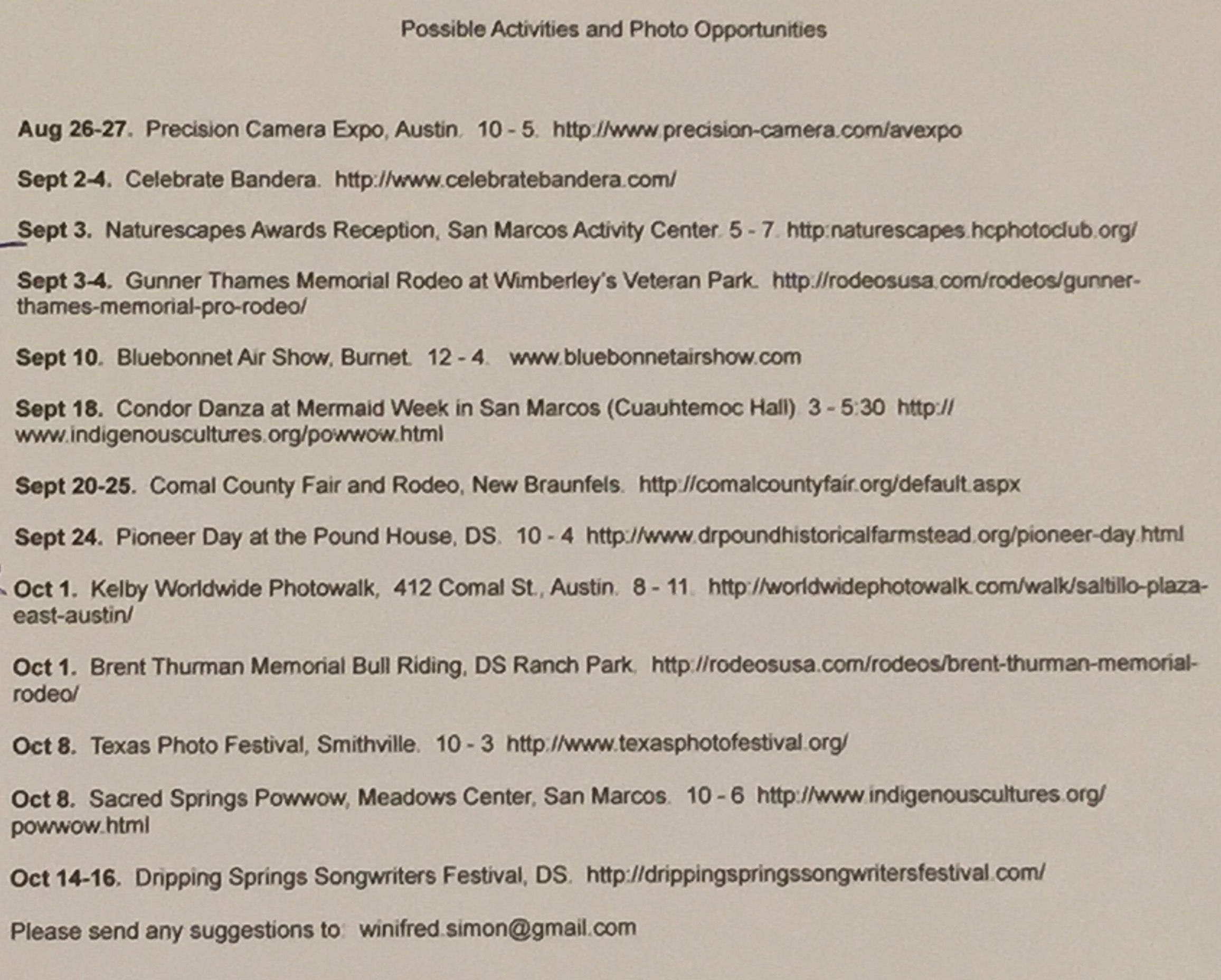 